Identified Needs Based on Data[Note: Data that was reviewed to determine needs may include state-level accountability tests, such as Minnesota Comprehensive Assessments (MCAs) and/or local-level data, such as local assessments, attendance, graduation, mobility, remedial course-taking rates, child poverty, etc.]Systems, Strategies and Support Category4a. Students4b. Teachers and Principals4c. DistrictEquitable Access to Excellent TeachersOn June 1, 2015, MDE submitted a plan to the U.S. Department of Education that required all states to address long term needs for improving equitable access of all students to excellent educators.  The Every Student Succeeds Act (ESSA), signed on December 10, 2015, now requires states to evaluate and publicly report whether low-income and minority students are disproportionately served by ineffective, out-of-field, or inexperienced teachers.  To reach the goals of the WBWF, it is important to ensure that all students, particularly students from low income families, students of color and American Indian students have equitable access to teachers and principals who can help them reach their potential. WBWF now requires:Districts to have a process to examine the equitable distribution of teachers and strategies to ensure low-income and minority children are not taught at higher rates than other children by inexperienced, ineffective, or out-of-field teachers.District advisory committees to recommend to the school board the means to improve students' equitable access to effective and more diverse teachers.In this 2016-2017 summary report submission, please provide the information below.A variety of data was used during the 2016-2017 school year in order to determine student needs. This data included state accountability tests, such as the Minnesota Comprehensive Assessments (MCAs), NWEA MAP assessments, course passing data, course assessment data, student demographics and instructional strategy implementation data. Review of the assessment data identified reading as a primary goal and Q-Comp focus area due to Fall 2016 NWEA results predicting overall lower student baseline scores. Data also indicated an inconsistent performance pattern in regards to reading when compared to mathematics. Mathematics was also identified as a primary goal area. Overall mathematics scores have trended much lower than the state average despite a 5.3% increase from the 2014-2015 school year to the 2015-2016 school year. In particular, students that qualify for free and reduced lunch were identified as a focus area to close the achievement gap.  All 7th through 11th grade students completed the NWEA MAP assessments in mathematics and reading twice during the school year. Student data was disaggregated based on strand and targeted interventions were provided to student groups based on identified needs.Students identified as having significant learning deficiencies received supports through BlueSky’s response to intervention team which included targeted one-on-one student support and the use of Coordinated Early Intervening Services (CEIS).All core content area curriculum, instruction, and assessments are aligned to Minnesota State Academic Standards.Instructional strategies focused on identifying main ideas, reading comprehension, textual evidence and Cornell Note Taking.Student services advisors provided academic coaching and guidance to all students.Students identified with academic and/or attendance needs were placed on Student Support Plans and Academic Probation Plans that included targeted interventions.All students were required to complete a career plan prior to graduation.A college and career readiness counselor was made available to all students. BlueSky maintains a 1:150 counselor to student ratio.The preceding systems, strategies and supports were continually monitored by the leadership team. Updates on progress were provided to the school board at every regular board meeting.BlueSky’s middle school and high school principals worked closely with the Q-Comp team, Curriculum Committee and Staff Development Committee in providing relevant and meaningful professional development opportunities focused on the identified areas of need. Professional development and technical support focused on the use and integration of the First Principles of Instruction in conjunction with instructional strategies for identifying main ideas, reading comprehension, textual evidence and Cornell Note Taking.Data training offered through NWEA and TIES.Mathematics and reading intervention specialists were available to support teachers in providing tier 1 and tier 2 interventions.A Tiered Fidelity Inventory (TFI)  was conducted twice to monitor program progress in the areas of mathematics, reading and behavior.A MTSS audit inclusive of recommended actions was conducted by the Center for Applied Research and Educational Improvement (CAREI). All licensed staff are organized into Professional Learning Communities.Licensed staff are evaluated three times per year in accordance to state law and BlueSky’s state approved Q-Comp program with a focus on effectiveness of instruction.Principals are evaluated using a process based on the Minnesota model for principal evaluation.At the district level the Board of Directors approved a strategic plan focused on the areas of Student Success, Finance and Governance, High Performing Workforce, Technology, and Community Partnerships. Through the strategic plan, the school board has allocated the resources necessary to meet the district’s goals. In addition, the board receives consistent progress reports related to each of the strategic plan focus areas. As an online school, technology plays an important role in the delivery of high quality curriculum and instruction. Teachers, support staff, and administration utilize cutting edge dashboards and reports to monitor student achievement and progress.BlueSky Charter School is a single site district serving students across the state of Minnesota in grades 7-12. Therefore, all students have equitable access to effective, in-field, experienced teachers because there are no geographic barriers to meeting this requirement. BlueSky’s hiring procedures ensure that all teachers hold the proper credentials for the courses they are hired to teach through the recruitment, interview and offer process.BlueSky’s principals, in conjunction with department leads, review teacher assignments at least annually to ensure that teaching assignments are appropriate considering their license and experience.BlueSky administration and human resources review internal qualification data, experience and education level annually for all licensed staff. Data reports from the Minnesota Department of Education are also utilized to gain an understanding of BlueSky’s licensed staff profile. 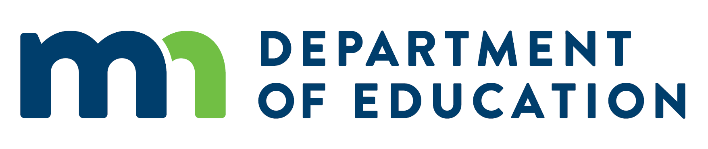 